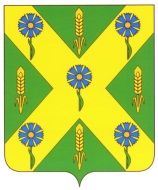 РОССИЙСКАЯ  ФЕДЕРАЦИЯОРЛОВСКАЯ ОБЛАСТЬАДМИНИСТРАЦИЯ НОВОСИЛЬСКОГО РАЙОНАПОСТАНОВЛЕНИЕ13.04.2023  г.					                                           № 162      г.Новосиль О подготовке и проведении праздничных мероприятий,посвященных 78-й годовщине Победы в Великой Отечественной войне 1941-1945 годовВ соответствии с Федеральным законом от 06.10.2003 г. № 131-ФЗ «Об общих принципах организации местного самоуправления в Российской Федерации», в целях решения организационных вопросов и координации деятельности органов местного самоуправления, предприятий, организаций, учреждений всех форм собственности, общественных организаций по подготовке и проведению праздничных мероприятий, посвященных 78-й годовщине Победы в Великой Отечественной войне 1941 – 1945 годов администрация Новосильского района п о с т а н о в л я е т:1.Провести на территории района праздничные, культурно-спортивные мероприятия, посвященные 78-й годовщине Победы в Великой Отечественной войне 1941-1945 годов в период с 02.05.2023  года по 09.05.2023 года. 2.Утвердить план основных праздничных мероприятий (Приложение №1).3. Утвердить состав организационного комитета по подготовке и проведению праздничных мероприятий, посвященных 78-й годовщине Победы в Великой Отечественной войне 1941 – 1945 годов (далее Оргкомитет). (Приложение №2).4.Возложить на Оргкомитет координацию деятельности органов местного самоуправления, предприятий, организаций, учреждений всех форм собственности, общественных организаций по подготовке и проведению праздничных мероприятий. 5. Начальнику отдела культуры и архивного дела (Дорофеева С. П.) и и.о. начальника отдела общего образования, молодежной политики и спорта администрации Новосильского района (Ушакова Е. А.) организовать проведение праздничных мероприятий согласно утвержденному плану.6. Рекомендовать главам администраций сельских поселений:6.1.провести необходимые работы по подготовке территорий населенных пунктов к празднованию 78-й годовщине Победы в Великой Отечественной войне 1941-1945 годов в срок до 01.05.2023 года;6.2.принять активное участие в подготовке и проведении праздничных мероприятий;6.3.активизировать работу по проведению мероприятий по благоустройству воинских захоронений, мемориального комплекса, памятных мест и знаков в срок до 05.05.2023 года. 7.Рекомендовать руководителям  отделов территориальных федеральных органов исполнительной власти, учреждений Орловской области, расположенных на территории района оказывать содействие органам местного самоуправления в приведении в порядок воинских захоронений, мемориального комплекса, памятных мест и знаков.8.Рекомендовать начальнику МО МВД России «Новосильское» (Гаранин В.С.):8.1. организовать охрану правопорядка на период проведения праздничных мероприятий;8.2.обеспечить патрулирование в вечернее и ночное время в предпраздничные и праздничные дни, уделив особое внимание военно-мемориальным объектам с 30 апреля 2023  года по 9 мая 2023 года;8.3. обеспечить безопасность дорожного движения при закрытии движения транспортных средств во время проведения праздничных мероприятий;8.4. обеспечить предупреждение  и пресечение административных правонарушений, в том числе при продаже алкогольной продукции организациями торговли, ИП и общественного питания.9.Разместить постановление на официальном сайте администрации Новосильского района в сети «Интернет». 10.Контроль за исполнением  постановления оставляю за собой.Глава Новосильского района                                                               Е. Н. ДеминПриложение № 1к постановлению администрации     Новосильского района    от 13.04.2023 г. № 162План основных праздничных мероприятий в период с 1 по  9 мая 2023 года на территории Новосильского районаПриложение № 2к постановлению администрации     Новосильского района    от 13.04.2023 г. № 162СОСТАВорганизационного комитета по подготовке и проведению праздничных мероприятий, посвященных 78-й годовщине Победы в Великой Отечественной войне 1941 – 1945 года.получено согласие на размещение персональных данных на сайте plastrayon.ru (в соответствии с п.7 ст. 14Федерального закона от 27.07.2006г. №152-ФЗ «О персональных данных»)№Наименование мероприятияДата и время проведенияМесто проведения1  «Мир! Труд! Май! » -  концертная  программа, посвящённая дню Весны и Труда.1 мая.2023 г.11-00Центральная площадь г. Новосиль2Митинг памяти «Память пылающих лет»9 мая 2023 г.10-00«Сквер Победы»3«Сияй в веках Великая  Победа!»-праздничный концерт9 мая 2023 г.11-30Городской парк4«Сияй в веках великая победа!» - литературно – музыкальная композиция 9 мая 2023 г.15.00д. Мужиково5«Ради жизни на земле» литературно-музыкальная композиция»9 мая 2023 г.      9.00Одинокский СДКд. Одинок6Мастер – класс "Изготовление фронтового письма»9 мая 2023 г.15-00Одинокский СДК7«Победный май» концертная программа.  9 мая 2023 г.13.00Одинокский     СДК8«Великим огненным годам святую память сохраните», митинг у памятника неизвестному солдату. 9 мая 2023 г.10.30Селезнёвский СДК9«Сияй в веках Великая победа» - праздничный концерт      9 мая 2023 г.10.00Вяжевский СДК10Митинг «Победный май»9 мая 2023 г.10.00Военно-исторический комплекс «Вяжи»11 «Великим огненным годам святую память, сохраняя» митинг памяти 9 мая 2023 г.10.00Голунский СДК12«Победный май» праздничный концерт9 мая 2023 г.11.00Голунский СДК13«В этот день солдатом встала вся страна» - концертная  программа.9 мая 2023 г.14.00Раковский СК14Митинг «Наша память жива – наша память священна»9 мая 2023 г.9.00 -10.00Воротынцевский СДК(у братского захоронения)15«Звенит Победой май цветущий» - праздничный концерт9 мая 2023 г.15.00Воротынцевский СДК16«Сквозь года звенит Победа!» - концертная программа к 9 Мая.9 мая 2023 г.11.00Прудовский СДК17«Праздник весны и труда» 28.04. 2023 г.ОУ района18Всероссийская военно-патриотическая акция «Верните солдату память»5-9 мая 2023 г.ОУ района19Участие в акциях:       «Поздравь ветерана»,        «Георгиевская ленточка»  «Бессмертный полк» (онлайн),«Окна Победы»2-5 мая 2023 г.ОУ района20Первенство Новосильского района по легкой атлетике среди обучающихся, посвященное 78-й годовщине Победы в Великой отечественной войне26.04.2023 г.КОСС МБУДО «Спортивная школа» 1.2.3.4.5.6.7.Демин Евгений НиколаевичТрусов Юрий ВалерьевичСыцевич Ирина ДмитриевнаСлободчикова Анна НиколаевнаДорофеева Светлана ПетровнаУшакова Елена АлександровнаЛихонина Тамара Семеновнаполучено согласие на  размещение персональных данных  (в соответствии с п.7 ст. 14Федерального закона от 27.07.2006 г. №152-ФЗ «О персональных данных»)Паршин Андрей АнатольевичГаранин Валерий СергеевичЗахаров Виктор ВасильевичГавшина Галина ВикторовнаТкачева Елена ВикторовнаКолганова Татьяна ВладимировнаГромаков Андрей МихайловичЛихонина Тамара СеменовнаМалахова Валентина НиколаевнаАрхипов Сергей НиколаевичАнуфриев Анатолий ИвановичКопачев Виктор СергеевичДемин Евгений НиколаевичМурлыкина Елена ИвановнаСигачев Дмитрий ПавловичСеменов Юрий ВладимировичДемиденко Михаил ИвановичГлава Новосильского района, председатель организационного комитета;Первый заместитель главы администрации Новосильского района, заместитель председателя оргкомитета;И. о. заместителя главы администрации Новосильского района по социальным вопросамНачальник отдела организационно-контрольной работы и делопроизводства, секретарь оргкомитетаНачальник отдела культуры  и архивного дела администрации Новосильского районаИ. о. начальника отдела  общего образования, молодежной политики и спорта администрации Новосильского районаПредседатель районного Совета ветеранов войны, труда и правоохранительных органовиалист отдела общего образования молодежной политики и спорта администрации Новосильского района;Начальник МО МВД РФ «Новосильское» (по согласованию)Председатель ПО «Новосиль»; (по согласованию);Руководитель филиала №16 по Новосильскому району КУ ОО «Областной центр социальной защиты населения» (по согласованию);Руководитель БУ ОО «КЦСОН Новосильского района» (по согласованию)Главный врач БУЗ ОО «Новосильская ЦРБ» (по согласованию);Военный комиссар г.Новосиль, Новосильского, Корсаковского и Залегощенского районов (по согласованию)Председатель районного Совета ветеранов войны, труда и правоохранительных органов;Глава г.Новосиль (по согласованию);Глава Вяжевского сельского поселения (по согласованию);Глава Глубковского сельского поселения (по согласованию);Глава Голунского сельского поселения (по согласованию);Глава Зареченского сельского поселения (по согласованию);Глава Петушенского сельского поселения (по согласованию);Глава Прудовского сельского поселения (по согласованию);Глава Хворостянского сельского поселения (по согласованию).Главный редактор газеты «Новосильские вести»